Définition : Le prix vise à récompenser et à mettre en valeur les jeunes du monde des affaires qui se démarquent, que ce soit par leurs succès professionnels ou entrepreneuriaux et grâce à leur contribution à la collectivité.  Ce sont de jeunes professionnels et entrepreneurs qui se distinguent par leur vision audacieuse, leur détermination sans limite et leur leadership positif.Le ou la candidat(e) doit être âgé(e) de moins de 39 ans et le ou la candidat(e) doit être dans l’une des situations suivantes : Être propriétaire d’une entreprise ou détenir une participation votante dans une société et exercer une influence notable sur ses opérations et orientations stratégiques;OUÊtre cadre, professionnel, gestionnaire ou administrateur d’une entreprise, une institution ou une organisation, et exercer une influence notable sur ses opérations et orientations stratégiques;L’entreprise qui embauche le ou la candidat.e doit être principalement située sur le territoire de la MRC de Rouyn-Noranda.: complétez directement sur ce formulaire Soyez succinct : respectez le nombre de mots et d’espace indiquésVeuillez cocher le secteur d’activité (un seul) dans lequel vous posez cette candidature :S’assurer que chacun de ces éléments soit respecté :En quoi ce.cette jeune leader est un modèle, un agent de changement, une source d’inspiration ou de motivation? En quoi le.la candidat a-t-il contribué de façon remarquable à l’évolution et au rayonnement de son organisme ou du secteur d’activités?Décrivez les actions que le candidat.e a posées, ainsi que les réalisations qu’il a accomplies en mentionnant l’impact de ces dernières sur l’avancement de son secteur d’activités ou au sein de sa propre organisation.Au-delà de ses fonctions professionnelles, décrivez ses valeurs et dites-nous comment ces dernières le poussent à s’impliquer activement au sein de la collectivité.(1 500 mots maximum) 	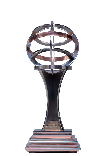 CONCOURS EXTRA 2023PRIX RELÈVE EN AFFAIRE | JEUNE LEADER (39 ANS et -)IDENTIFICATION DE L’ENTREPRISE                                                                 Nom de l’entreprise (raison socialeNom de l’entreprise (raison socialeAnnée de fondation Adresse complète Adresse complète Adresse complète Téléphone Site internet Principal dirigeant (nom et titre) Principal dirigeant (nom et titre) Principal dirigeant (nom et titre) Contact personne responsable qui dépose le dossier (nom et titre)         Courriel Contact personne responsable qui dépose le dossier (nom et titre)         Courriel Contact personne responsable qui dépose le dossier (nom et titre)         Courriel IDENTIFICATION DU CANDIDATNom de l’associéPoste occupé dans l’organisation Date d’arrivée dans l’organisation  Date de l’association % des actions Secteur d’activité   Social, culturel et artistique Santé, sport et nutrition Tourisme, restauration et hébergement Technologie et innovation Services professionnels Commerce de détail Marketing et communication Engagement social Être âgé de 39 ans et moins en date du 1er avril 2023; Être membre en règle de la Chambre de commerce lors du dépôt de votre candidature; Votre organisation doit exploiter la majorité de ses activités sur le territoire de la région de Rouyn-Noranda; Être à l’emploi de votre organisation depuis les 12 derniers mois;PRÉSENTATION DU CANDIDAT.E Assurez-vous que votre présentation soit claire, succincte et vendeuse!